VedtekterforVenneforeningen M/B MØRKFOS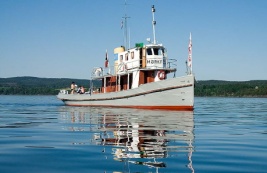 § 1 Formål
Foreningen skal arbeide for at M/B Mørkfos, og etter hvert andre båter, vil bli en positiv kultur- og miljøfaktor for Øyeren og dens omgivelser. Arbeidet med båtene skal drives etter det som i hvert enkelt tilfelle blir definert som musealt riktig. Foreningens arbeid skal medvirke til å spre historisk og teknisk informasjon om båtene og båtenes tidligere drift.Medlemmene i venneforeningen skal gjennom idealistisk arbeid ivareta båtens verdi gjennom planlagte oppussings- og vedlikeholdsarbeider. I de tilfeller det er mulig, skal Venneforeningen i egen regi kunne ha båtene i drift. Dette bestemmes nærmere i egen avtale mellom eiere (Fetsund Lenser) og Venneforeningen, og innenfor de økonomiske rammer og i henhold til de offentlige regler og lover som til enhver tid gjelder for den enkelte båt og aktivitet..§ 2 Driftsform
For å skape en trivelig forening, stabil driftsform og sikre kontinuitet, skal det legges vekt på å skape et positivt miljø for det enkelte medlem (aktive), hvor arbeidsoppgaver og arbeidsmengde kan tilpasses slik at det vil være interessant og lystbetont.§ 3 SamarbeidsformForeningen skal ha et gjensidig samarbeid med Fetsund Lenser, og skal være åpen for samarbeid med både offentlige institusjoner og frivillige organisasjoner, som bl.a. venneforeninger og privatpersoner som arbeider innen samme interesseområde.§ 4 ÅrsmøtetÅrsmøtet er Venneforeningens høyeste myndighet, der alle foreningens medlemmer har stemmerett. Årsmøtet avholdes innen februar/mars, og innkalles med minst 3 ukers varsel. Forslag til årsmøtet må være styret i hende 2 uker før årsmøtet. Årsmøtet fastsetter kontingent, godkjenner beretning og regnskap og tar avgjørelser i saker som er oppført på saksliste som følger innkallingen. Årsmøtet velger leder, nestleder og 4 styremedlemmer.Det skal også velges 2 revisorer og 2 medlemmer av valgkomiteen, alle for 2 år av gangen. Ene året velges leder, 2 styremedlemmer, 1 revisor og 1 medlem av valgkomitéen. Neste år velges nestleder, 2 styremedlemmer, 1 revisor og 1 medlem av valgkomitéen. § 5 StyretStyret velges av årsmøtet og skal bestå av styreleder, nestleder og 4 styremedlemmer. Styret skal selv fordele funksjonene aktivitetskoordinator, kasserer og sekretær på styremedlemmene. Styret er beslutningsdyktig når minst halvparten er til stede. Ved stemmelikhet har leder dobbeltstemme.§ 6 SignaturrettStyrets leder og ett styremedlem har signaturrett.§ 7 RevisjonForeningens regnskaper skal før årsmøtet være revidert av to årsmøtevalgte revisorer.§ 8 VedtektsendringVedtektsendringer kan skje ved 2/3 av de avgitte stemmer på lovlig innkalt årsmøte og dette er nevnt i innkallingen.§ 9 OppløsningForeningen kan oppløses med ¾ av de avgitte stemmer på lovlig innkalt årsmøte og dette er nevnt i innkallingen. Er lovlig oppløsningsvedtak fattet, kan ordinært eller ekstraordinært årsmøte med flertall av de frammøtte, gjøre vedtak om disponering av foreningens midler til allmennyttig formål.Vedtekter godkjent på årsmøte 9. mars 2016.			Bernt Ek						Arne Bø			      sign.						    sign.Terje Nilsen					Aslak Bech	   			   (leder)						(sekretær)